検討１：医薬品製造に関する解説書の作成～『バリデーションの考え方と実施例』～●検討内容（平成25年度～平成28年度）平成25年度から４年計画で解説書作成の検討をおこなった。※バリデーション：高品質の医薬品を常に製造できることの検証平成28年度は、7製造工程（＊）に関する解説書を作成した。＊　固形製剤：「ＰＴＰ包装工程」、「ボトル充填工程」液　　剤：「溶解・混合工程」、「ろ過工程」、「充填工程」軟 膏 剤：「練合工程」、「充填工程」平成25～27年度に発出した成果物について、活用状況等を把握し、今後の活動の参考とするため、大阪府内の全医薬品製造業者を対象に、アンケートを実施した。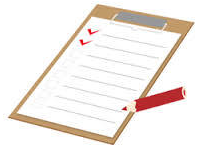 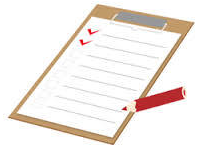 【アンケート結果】・回答率：100％・認知度：7割以上が知っていると回答。・活用状況：9割以上が活用（活用予定含む）・文章量、分かりやすさ等：8割以上が適当と回答【課　題】成果物の認知度が7割との結果であったが、成果物を認知している製造業者の9割以上が活用しており、内容についても適当との回答が大半であった。日本製薬団体連合会、大阪医薬品協会等、医薬品製造業者が多数参加する講習会などにおいて周知徹底し、認知度向上を図る。検討２：医薬品製造販売業に関する指導事例集の改訂～『ＧＱＰ／ＧＶＰ指摘事項ノート』～●検討内容（平成27年～平成28年）平成27年度は、平成22年度以降に蓄積した指摘事項（約1,200事例）から、追加すべき事例を抽出した。平成28年度は、昨年度抽出した指摘事項を匿名化したうえで、類似事例を盛り込んで一般化し、行政の考え方、参考となる通知及び補足資料を整理し、事例集として完成させた。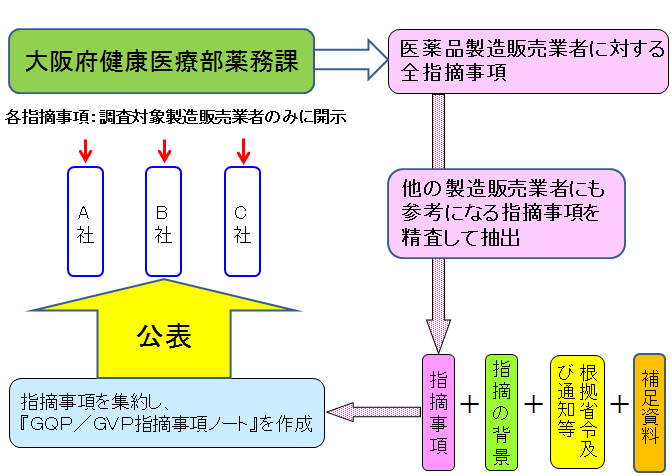 【検討課題】１．医薬品製造業に関する指導事例集の改訂（『ＧＭＰ指摘事項ノート』改訂）　→平成21年度に作成した指導事例集について、これまで蓄積した事例の追加検討をおこなう。２．医薬品製造販売業の業務マニュアルモデルの改訂（『ＧＱＰ／ＧＶＰモデル手順書』改訂）→業界及び部会委員からの要望を踏まえ、医薬品の安全対策に関する業務マニュアル等の追加検討をおこなう。【平成28年度成果物の周知等】・通知発出、ホームページ掲載、講習会での発表等により積極的に周知を図る。・成果物の活用状況等について、アンケートを実施する。＜略語の解説＞GQP：Good Quality Practice(医薬品等の品質管理の基準に関する省令)GVP：Good Vigilance Practice(医薬品等の製造販売後安全管理の基準に関する省令)GMP：Good Manufacturing Practice(医薬品等の製造管理及び品質管理の基準に関する省令)『バリデーションの考え方と実施例』（考え方編）『バリデーションの考え方と実施例』（考え方編）『バリデーションの考え方と実施例』（考え方編）『バリデーションの考え方と実施例』（考え方編）平成25年度作成済『バリデーションの考え方と実施例』（実施例編）『バリデーションの考え方と実施例』（実施例編）『バリデーションの考え方と実施例』（実施例編）『バリデーションの考え方と実施例』（実施例編）『バリデーションの考え方と実施例』（実施例編）総論（共通的なバリデーション事項）総論（共通的なバリデーション事項）総論（共通的なバリデーション事項）平成26年度作成済生薬・漢方製剤及び漢方エキス製剤生薬・漢方製剤及び漢方エキス製剤生薬・漢方製剤及び漢方エキス製剤平成26年度作成済化学薬品等固形製剤混合工程平成26年度作成済化学薬品等固形製剤一連の製造工程、流動層造粒乾燥工程、撹拌造粒工程、棚式乾燥工程、整粒工程、打錠工程、フィルムコーティング工程、糖衣コーティング工程平成27年度作成済化学薬品等固形製剤ＰＴＰ包装工程、ボトル充填工程平成28年度検討化学薬品等液剤溶解・混合工程、ろ過工程、充填工程平成28年度検討化学薬品等軟膏剤練合工程、充填工程平成28年度検討